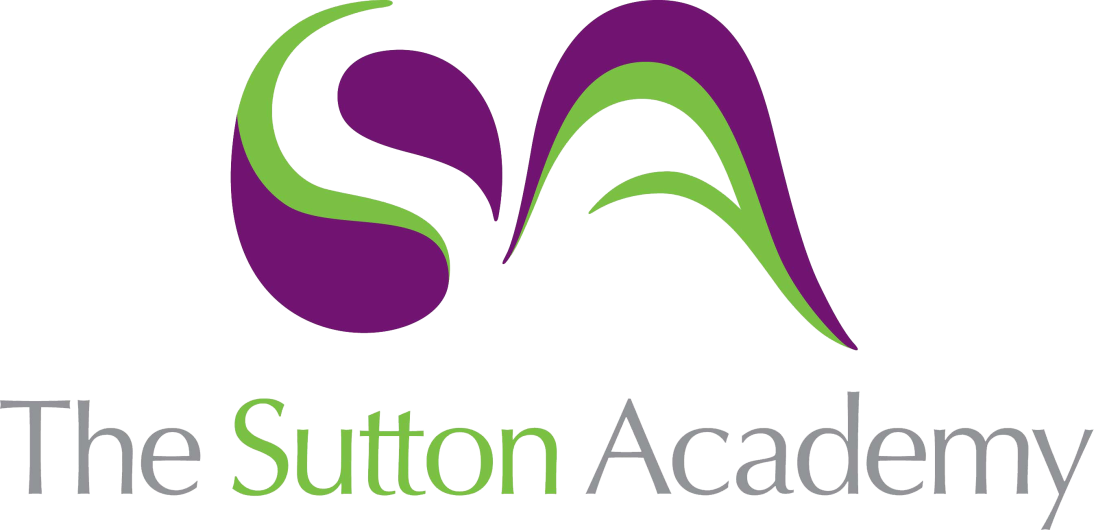 Knowledge Rich Curriculum Plan GCSE Design CoreSpecialist Technical Principles - 2.2 Forces and stresses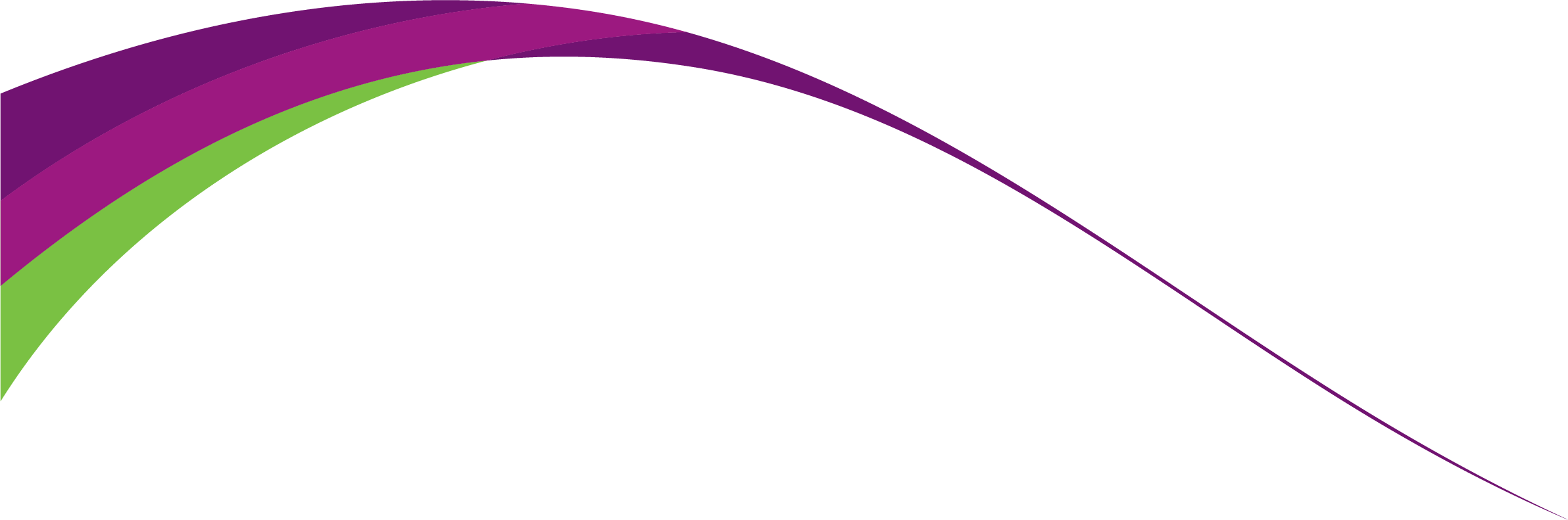 GCSE Design CoreSpecialist Technical Principles 
2.2 Forces and stressesLesson/Learning Sequence Intended Knowledge:Students will know that…Tiered Vocabulary Prior Knowledge:In order to know this students, need to already know that…Assessment Lesson: Tension and shearStudents will know how forces can be applied to productsStudents will know which types of forces are applied to productsStudents will know the difference between static and dynamic forcesStudents will know that static force is a motionless force and dynamic is a force that movesStudents will know the types of forces Tension and shearStudents will know that tension force is described as a pulling force from either end of the objectStudents will know that shear force is described as a ripping force from either end of the objectForce: strength or energy as an attribute of physical action or movement.Tension: the state of being stretched tight.Shear: break off or cause to break off, owing to a structural strain.Students need to already know basics of forcesStudents need to already know how products can be impactedStudents need to already know that forces can move or be stillAre there any forces being applied around this room?How are these forces similar to each other?Lesson: Torsion and bendingStudents will know how forces can be applied to productsStudents will know which types of forces are applied to productsStudents will know the types of forces Torsion and bendingStudents will know that torsion force is described as a twisting force from either end of the objectStudents will know that bending force is described as a upward or downward force from either end of the objectForce: strength or energy as an attribute of physical action or movement.Torsion: the action of twisting or the state of being twisted, especially of one end of an object relative to the other.Bending: shape or force (something straight) into a curve or angle.Students need to already know the movement of bendingStudents need to already know the twisting motionAre there any forces being applied around this room?How are these forces similar to each other?